AMBITO SOCIO- TERRITORIALE N. 4 - "VAL D’AGRI "AVVISO DI SELEZIONE PUBBLICA PER LA COPERTURA DI UN POSTO CON CONTRATTO A TEMPO DETERMINATO, PART-TIME, AI SENSI DELL'ART.110 - COMMA 1 - DEL T.U.E.L., DEL COORDINATORE DELL'UFFICIO DI PIANO - AMBITO VAL D’AGRI.IL RESPONSABILE DEL SERVIZIOIn esecuzione della determinazione n. xxxxxxxx;Visto il D.lgs. n. 165/2001 "Ordinamento del lavoro alle dipendenze delle pubbliche amministrazioni" e s.m.i.;Visto il d.lgs. 267/2000;Visto il D.P.R. N. 487 del 9 maggio 1994 "norme sull'accesso agli impieghi nelle pubbliche amministrazioni e modalità di svolgimento dei concorsi";Visto il d.lgs. n. 198/2006 "Codice delle pari opportunità tra uomo e donna, a norma dell'art. 6 della legge 28 novembre 2005 n. 246";Visto il CCNL per il personale degli enti locali;Richiamato il Regolamento comunale degli Uffici e dei servizi come da ultimo modificato con D.G.C. n.14 del 28/01/2021;Richiamata la deliberazione di Giunta Comunale esecutiva n.19 del 09/02/2021, nella quale tra l'altro, è stato previsto di ricorrere, alla procedura di cui all'art. 110 comma 1 del d.lgs. 267/2000 per la copertura del posto di categoria D - pos. econ. D1, in qualità di Coordinatore dell'Ufficio di Piano - Ambito Socio Territoriale n.4 "Val d’Agri ( part- time- ore 24 settimanali - anni 1);Atteso che in nessun caso il rapporto di lavoro a tempo determinato può trasformarsi in rapporto di lavoro a tempo indeterminato, e che è garantita la pari opportunità tra uomini e donne ai sensi del D. Lgs. 198/2006 e dell'art. 35 del D.Lgs. 165/2001;Richiamato il vigente Statuto comunale;RENDE NOTOche è indetta una selezione pubblica per titoli colloquio per individuare una professionalità di cat. D  da destinare all' Ufficio di Piano - Ambito Socio Territoriale n. 4 "Val d’Agri in qualità di Coordinatore.ART. 1 - OGGETTO DELLA SELEZIONEOggetto della selezione è l'assunzione con contratto a tempo determinato ex art. 110 comma 1 del TUEL per la copertura del posto di categoria D - pos. econ. D1, con funzioni di Coordinatore dell'Ufficio di Piano - Ambito Territoriale n.4 "Val d’Agri (part- time 24 ore settimanali, con possibilità di integrazione delle ore sino ad eventuale full-time di 36 ore in caso di reperimento di nuove risorse - per anni 1- eventualmente prorogabile nei limiti prescritti dalla normativa vigente).ART. 2 - TRATTAMENTO ECONOMICOAl personale assunto è attribuito il trattamento economico annuo lordo previsto dal vigente C.C.N.L del comparto Regioni - Autonomie Locali nonché le altre indennità ed eventuali benefici di legge se ed in quanto dovuti, ragguagliati al periodo di servizio effettivamente prestato. In particolare viene riconosciuta l'indennità per il conferimento dell'incarico di P.O. nella misura definita in applicazione al regolamento per la disciplina delle posizioni organizzative ai sensi del CCNL del 21/05/2018.Gli emolumenti sopra indicati sono disciplinati dalle vigenti disposizioni e sono soggetti alle trattenute erariali, assistenziali e previdenziali nella misura e con le modalità in vigore.ART. 3 - REQUISITI PER L'AMMISSIONE ALLA SELEZIONEPer l'ammissione alla selezione pubblica sono richiesti i seguenti requisiti:Cittadinanza italiana o cittadinanza di uno degli Stati membri dell'Unione Europea. I cittadini degli Stati membri della U.E. devono inoltre possedere i seguenti requisiti:godere dei diritti civili e politici anche negli Stati d'appartenenza o di provenienza;essere in possesso, fatta eccezione della titolarità della cittadinanza italiana, di tutti gli altri requisiti previsti per i cittadini della Repubblica Italiana;avere adeguata conoscenza della lingua italiana.       Sono equiparati ai cittadini, gli italiani non appartenenti alla Repubblica.Età non inferiore agli anni 18 e non superiore all'età di collocamento a riposo d'ufficio del dipendente comunale, alla data di scadenza del bando.Non possono accedere agli impieghi coloro che siano esclusi dall'elettorato politico attivo e coloro che siano stati destituiti o dispensati dall'impiego presso una Pubblica Amministrazione per persistente insufficiente rendimento, ovvero siano stati dichiarati decaduti da un impiego pubblico.12on possono accedere agli impieghi coloro che abbiano condanne penali che impediscano ai sensi delle vigenti disposizioni in materia, la costituzione del rapporto d'impiego con la Pubblica Amministrazione.Laurea Triennale o Laurea Specialistica/Magistrale.Idoneità fisica all'impiego. L'Amministrazione Comunale ha facoltà di sottoporre a visita medica di controllo i vincitori del procedimento selettivo in base alla normativa vigente.I cittadini italiani soggetti all'obbligo di leva devono essere in posizione regolare nei confronti di tale obbligo.Assenza di condizioni di incompatibilità o di inconferibilità previste dal d.lgs. 39/2013 e s.m.i.
al momento dell'assunzione in servizio.Conoscenza dell'uso delle apparecchiature e delle applicazioni informatiche più diffuse.Possesso di patente di guida cat. B.I requisiti prescritti devono essere posseduti alla scadenza del termine stabilito dal bando di selezione.ART. 4 - DOMANDA DI AMMISSIONE ALLA SELEZIONENella domanda, gli aspiranti devono dichiarare sotto la loro personale responsabilità:il cognome e nome, il luogo e la data di nascita, codice fiscale;la residenza ed eventuale recapito, se diverso dalla residenza, e l’impegno a comunicare tempestivamente ogni eventuale modificazione del recapito, numero di telefono;l’indicazione della selezione a cui intendono partecipare;di essere in possesso di tutti i requisiti necessari all’assunzione nel pubblico impiego alla data di scadenza del termine stabilito dal bando e precisamente dovranno dichiarare:il possesso della cittadinanza italiana o di uno dei paesi membri dell'Unione Europea;il Comune di iscrizione nelle liste elettorali ovvero i motivi della non iscrizione o cancellazione dalle liste medesime;la posizione nei confronti degli obblighi di leva (solo per gli aspiranti di sesso maschile);il possesso del titolo di studio (laurea triennale e/o specialistica);di non aver riportato condanne penali e non essere stato interdetto o sottoposto a misure che escludono, secondo le leggi vigenti, dalla nomina agli impieghi presso gli Enti Locali;di non essere stato destituito o dispensato dall’impiego presso una Pubblica Amministrazione per persistente insufficiente rendimento ovvero di non essere decaduto da impiego statale ai sensi dell’art.127 comma 1 lett.d) del DPR 10/01/1957 n.3;l’idoneità psico-fisica e attitudine all’impiego;i servizi eventualmente prestati presso Pubbliche Amministrazioni;la conoscenza delle applicazioni informatiche più diffuse;il possesso di ulteriori titoli culturali e di qualificazione professionale ritenuti utili ai fini della valutazione;l’autorizzazione al trattamento dei dati personali contenuti nella domanda di ammissione;di essere consapevole della veridicità delle dichiarazioni contenute nella domanda di ammissione e delle conseguenze in caso di dichiarazioni mendaci (artt. 75 e 76 D.P.R. 28.12.2000,  n. 445);l’assenza di condizioni di incompatibilità o di inconferibilità previste dal d.lgs. 39/2013 e s.m.i.;di conoscere ed accettare tutte le norme del presente avviso.ART. 5 - MODALITÀ DI PRESENTAZIONE DELLA DOMANDALa domanda di ammissione alla selezione pubblica deve essere redatta in carta semplice, preferibilmente conforme al fac-simile allegato al presente avviso sotto la lettera "A", e dovrà essere indirizzata al Comune di Marsicovetere –Piazza Zecchettin, Villa d’Agri  - 85050 Marsicovetere (PZ)  - secondo le modalità di seguito riportate. Le domande dovranno pervenire, entro le ore 12.00 del xx/xx/xxxx a pena d'esclusione, con le seguenti modalità:in formato cartaceo direttamente al Protocollo Generale dell'Ente o spedita tramite raccomandata A/R indirizzata al Comune di Marsicovetere Piazza Zecchettin, Villa d’Agri – 85050 Marsicovetere (Potenza), recante i dati del mittente, i dati del destinatario nonché, sulla stessa facciata, l'indicazione "Domanda di ammissione alla selezione ex art.110 D.Lgs.267/2000, per la copertura di n. 1 posto di Coordinatore Ufficio di Piano - categoria D – pos. ec.D1”.in formato elettronico tramite Pec all’indirizzo comune.marsicovetere@cert.ruparbasilicata.it, avente ad oggetto: " Domanda di ammissione alla selezione ex art.110 D.Lgs.267/2000, per la copertura di n. 1 posto di Coordinatore Ufficio di Piano - categoria D – pos. ec.D1”.Nel caso di invio a mezzo posta elettronica certificata, la domanda dovrà pervenire da indirizzo PEC personale del partecipante e dovrà essere trasmessa in formato pdf completa di allegati.Nel caso di presentazione diretta farà fede il timbro apposto a cura dell'Ufficio Protocollo, nel caso di Pec farà fede l’accettazione rilasciata dal sistema purché recante l’esatta indicazione dell’indirizzo del destinatario.L'Amministrazione non assume responsabilità per la dispersione di comunicazioni, dipendente da inesatte indicazioni del recapito da parte del concorrente oppure da mancata o tardiva comunicazione del cambiamento dell'indirizzo indicato nella domanda, né per eventuali disguidi postali o telegrafici o comunque imputabili a fatto di terzi, a caso fortuito o forza maggiore.ART. 6 - MODALITÀ' DI SELEZIONE La Commissione procederà nella valutazione di curricula attribuendo i punteggi di seguito specificati:Titolo di Studio…………………………………………………………………. max punti 4;  per titolo di studio si intende esclusivamente il titolo superiore a quello richiesto per l’accesso al posto messo a concorso :Altri titoli…………………………………max punti 4- Per altri titoli si intendono:  specializzazioni post-universitarie 1/30 per singola specializzazione;master 1/30 per singolo master;dottorati di ricerca 2/30;incarichi professionali o consulenza conferiti da enti pubblici attinenti la professionalità del posto messo a concorso 0,05 per singolo incarico;titoli conseguiti a seguito di esami finali di corsi di formazione o aggiornamento professionali 0,10 per il singolo corso ;I punteggi di cui sopra verranno attribuiti esclusivamente se attinenti al posto messo a concorso.  Idoneità nei pubblici concorsi da valutarsi secondo le seguenti modalità: Idoneità in pubblici concorsi per esami o per titoli ed esami, per posti di identica professionalità e qualifica almeno pari, ………..…………….per ogni idoneità punti 0,20; Idoneità in pubblici concorsi per esami o per titoli ed esami, per posti di identica professionalità e di qualifica superiore…………..…………. per ogni idoneità punti 0,25; Idoneità in pubblici concorsi per esami o per titoli ed esami, per posti di Identica professionalità e di qualifica inferiore …………….……….. per ogni idoneità punti 0,10; Idoneità in pubblici concorsi per esami o per titoli ed esami, per posti di Professionalità diversa e di qualifica almeno pari…………………..………..per ogni idoneità punti 0,05; Idoneità in pubblici concorsi per esami o per titoli ed esami, per posti di Professionalità diversa e di qualifica superiore ………………….…………..per ogni idoneità punti 0,06;  Idoneità in concorsi per esami o per titoli ed esami, per posti di diversa professionalità e di qualifica inferiore ………………………………..…………. per ogni idoneità punti 0,03. Nessun punteggio sarà attribuito a titoli diversi da quelli sopra indicati.ESPERIENZA Saranno attribuiti i punteggi di seguito specificati, se relativi ad esperienza maturata nella Pubblica Amministrazione, in settori analoghi e con ruoli equivalenti a quelli per i quali si presenta la propria candidatura: La valutazione di che trattasi non è finalizzata alla formazione di una graduatoria. L’espletamento della procedura non impone necessariamente il conferimento dell’incarico. Il rapporto di lavoro è costituito, previa adozione di apposito provvedimento del Sindaco e stipula del contratto individuale di lavoro. Il soggetto reclutato è legittimato all’assolvimento di ogni attribuzione direttamente o indirettamente connessa con l’incarico affidato. Il trattamento economico è stabilito nel contratto individuale di lavoro, tenuto conto di quanto previsto dal CCNL applicato.Il personale assunto a tempo determinato, oltre agli obblighi e divieti previsti dal contratto sottoscritto, è tenuto ai medesimi doveri ed obblighi previsti per il personale di ruolo e osserva i medesimi divieti. È soggetto inoltre alle responsabilità accessorie previste dal proprio contratto di lavoro.ART. 7 - PRECISAZIONILa procedura di cui al presente avviso ha finalità comparative e non assume caratteristiche concorsuali. Pertanto non si procederà alla formazione di graduatoria.La presente selezione non determina alcun diritto al posto né deve concludersi necessariamente con il conferimento dell'incarico a taluno dei soggetti partecipanti.È prevista la facoltà di revocare il presente avviso nel caso di entrata in vigore di norme che rendano incompatibile la conclusione della procedura con gli obiettivi di finanza pubblica e/o limiti imposti alle amministrazioni pubbliche in materia di personale.L'Amministrazione si riserva, comunque, nei limiti temporali di efficacia del predetto contratto individuale, di stipulare nuovo contratto con altro candidato partecipante alla selezione in caso di risoluzione dell'originario per qualsiasi causa intervenuta.ART. 8 - SVOLGIMENTO DELLE PROVE SELETTIVESono ammessi a partecipare alla procedura selettiva tutti i candidati che presentano regolare domanda secondo i termini e le modalità indicate nel presente avviso.La data per l’espletamento del colloquio verrà comunicata ai singoli candidati all'indirizzo di posta elettronica certificata indicato sulla domanda di partecipazione all'avviso.I candidati non presenti verranno esclusi dalla selezione.ART. 9 - CONFERIMENTO DELL'INCARICOLa scelta del soggetto contraente sarà effettuata dal Sindaco.Il rapporto di lavoro è costituito, previa adozione di apposito provvedimento del Sindaco e stipula del contratto individuale di lavoro redatto secondo le disposizioni di legge, della normativa comunitaria e dei vigenti contratti collettivi di lavoro nel Comparto Regioni-Autonomie Locali degli enti locali.Il rapporto di lavoro a tempo determinato avrà durata pari ad anni 1 (uno), eventualmente prorogabile nei limiti prescritti dalla normativa vigente).Il contratto di lavoro stipulato a seguito della presente procedura non può comportare la costituzione di un rapporto di lavoro a tempo indeterminato.L'Ente si riserva la facoltà di verificare la veridicità delle dichiarazioni rese. L'accertamento della mancanza dei requisiti prescritti per l'ammissione alla selezione comporta, in qualunque tempo, l'esclusione dalla selezione stessa o la risoluzione del rapporto contrattuale, ove fosse già in essere.Qualora dai suddetti accertamenti emerga la non veridicità del contenuto delle dichiarazioni sostitutive, non si darà luogo al conferimento dell'incarico e alla conseguente stipula del contratto di lavoro e l'Amministrazione procederà inoltre alla denuncia all'autorità giudiziaria.Il candidato prescelto dovrà assumere servizio entro il termine comunicato, in difetto sarà dichiarato decaduto.Il personale assunto a tempo determinato, oltre agli obblighi e divieti previsti dal contratto da sottoscriversi, è tenuto ai medesimi divieti ed obblighi previsti per il personale di ruolo.È soggetto inoltre alla responsabilità che fanno capo ad un dipendente pubblico.ART. 10 - CESSAZIONE DELL'INCARICOÈ data facoltà al Comune, ai sensi dell'art. 110 del D.Lgs. 267/2000, di revocare l'incarico in qualunque momento con provvedimento motivato, per i seguenti motivi:inosservanza delle direttive del Sindaco, della Giunta e/o dell’assessore di riferimento, oppure per le ipotesi di mancato raggiungimento degli obiettivi assegnati;inadempienza grave e reiterata;in relazione a intervenuti mutamenti organizzativi che interessino il Comune. Il contratto è risolto di diritto nel caso in cui l'Ente dichiari il dissesto o venga a trovarsi nelle situazioni strutturalmente deficitarie ai sensi dell'art. 110, comma 4, D.Lgs. 267/2000. È altresì risolto nel caso di annullamento della procedura di incarico che ne costituisce il presupposto, senza che l'incarico possa pretendere alcun tipo di risarcimento. In   caso   di   dimissioni volontarie, l'incaricato dovrà darne congruo preavviso scritto all'amministrazione nei termini e secondo le modalità previste dalle vigenti disposizioni contrattuali di comparto.ART. 11 - AVVERTENZE GENERALIPer quanto non espressamente previsto nel presente avviso si fa riferimento a quanto disposto dalla normativa vigente in materia e dagli specifici regolamenti comunali.ART. 12 - NORME FINALIAi sensi e per gli effetti di cui all'art. 8 della Legge 7 agosto 1990 n. 241 si informa che il Responsabile del procedimento in oggetto è la Responsabile dell’Area Amministrativa Contabile tel. 0975/352036.Marsicovetere, lì                                Il Responsabile dell’Area                                Amministrativa- Contabile                                                                                              Dott. Palmino FIORELAUREA TRIENNALENessun punteggio da attribuireLAUREA SPECIALISTICA O MAGISTRALE4 punti indipendentemente dal punteggioInferiori ad 1 anno Oltre 1 anno e sino a 2 anni di servizioOltre 2 anni e sino a 4 anni di servizioOltre a 4 anni e sino a 6 anni di servizioOltre 6 anni sino a 8 anni di servizioOltre 8 anni di servizioPunti 3Punti 5Punti 7 Punti 9Punti 11Punti +1 per ogni anno di esperienza aggiuntivo 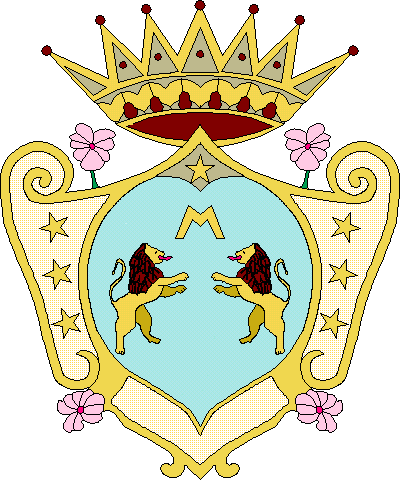 